ITU-R Working Party  is working on “Mobile wireless access systems providing telecommunications for a large number of ubiquitous sensors and/or actuators scattered over wide areas in the land mobile service”, under Study Question ITU-R 250/5. This includes aspects of machine-to-machine (M2M) communications that your group may also be working on, or your systems/standards may be able to support.Two documents are being developed and are attached for information and comment (see Attachment 1 and Attachment 2).Working Party 5A intends to complete its work on these two documents at its next meeting 
(8-17 November 2011) for submission to the next Study Group 5 meeting (21-22 November 2011) for approval. Deadline for contributions: 1st November 2011 at 16:00 hours UTC. Contact: 	Sergio Buonomo			Email:	sergio.buonomo@itu.int
	Counsellor, Study Group 5	Norifumi Yamaguchi		Email:	norifumi.yamaguchi@itu.int	
                   Counsellor, Working Party 5AAttachment 1:	Preliminary draft new Recommendation – “Objectives, characteristics and functional requirements of wide-area sensor and/or actuator network (WASN) systems”
Reference: Annex 18 to Doc. 5A/TEMP/703, WP 5A Chairman’s Report
http://www.itu.int/md/R07-WP5A-C-0703/enAttachment 2:	Preliminary draft new Report – “System design guidelines for wide area sensor and/or actuator network (WASN) systems” 
Reference: Annex 19 to Doc. 5A/TEMP/703, WP 5A Chairman’s Report
http://www.itu.int/md/R07-WP5A-C-0703/en________________Radiocommunication Study Groups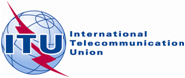 Source:	5A/TEMP/294 Rev.1Source:	5A/TEMP/294 Rev.15 July 2011Source:	5A/TEMP/294 Rev.1English onlyWorking Party 5AWorking Party 5Aliaison statement to External organizations on
“Wide-area sensor and/or actuator network (WASN) systems”liaison statement to External organizations on
“Wide-area sensor and/or actuator network (WASN) systems”